AIRDRIE ACADEMY - ICT FACULTY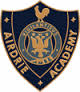 WORKING FROM HOME MATERIALS – S2 ICTScratch programmingIf you are in the position of being unable to attend school you can use the materials on the website https://scratch.mit.edu/ideasFollow the instructions below –Access https://scratch.mit.edu/ideasUse your existing Scratch account to complete the tasksYou are now ready to begin the tutorials (see below)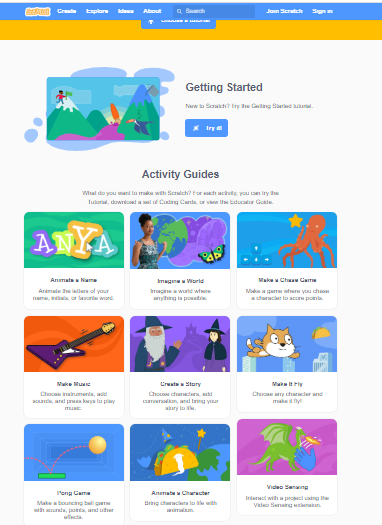 